Мониторинг объекта (ОН –Холохоренко А.М.) с. Анучино, 03.10.2022Выполнение работ по капитальному ремонту многоквартирного жилого дома без отселения жителей по адресу: ул. Банивура, д.12, с. АнучиноСрок выполнения работ: 15.04.2022-01.10.2022Подрядчик: ООО «Ремонт -ДВ»Заканчиваются работы по покрытию крыши металлопрофилем с устройством парапету и снегозадержания. Ведётся оштукатуриванию вентиляционных шахт с устройством зонтов. Ведутся работы по укладке утеплителя на крыше с устройством бетонной стяжки.На объекте трудятся 5 чел.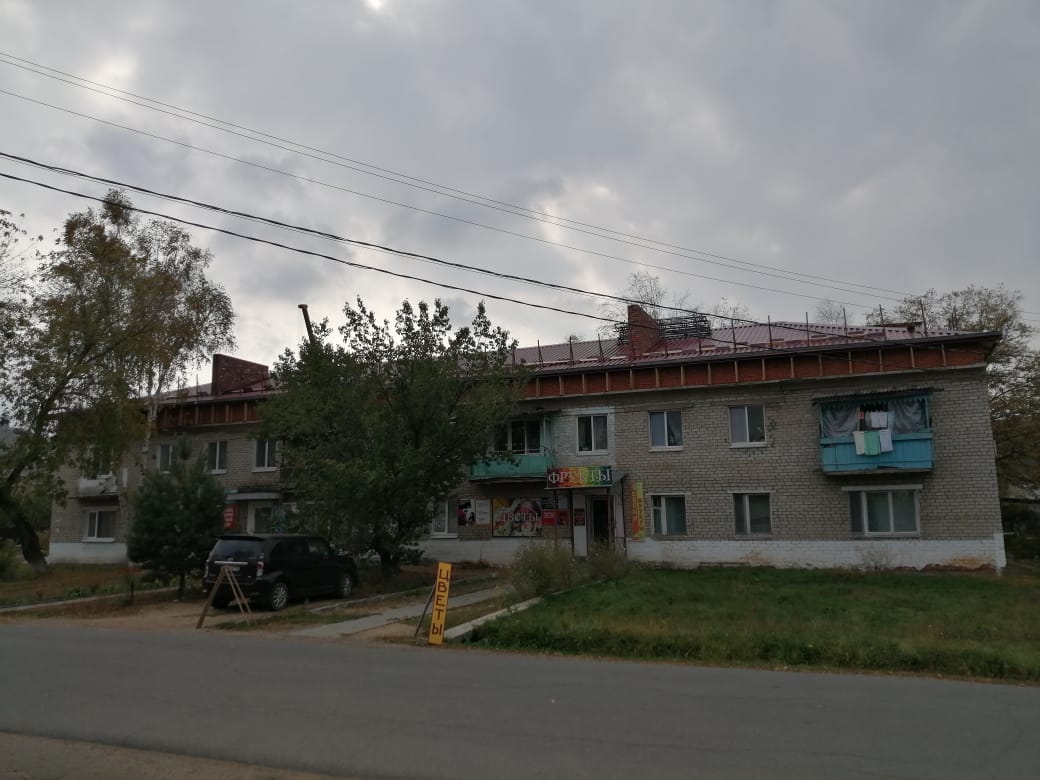 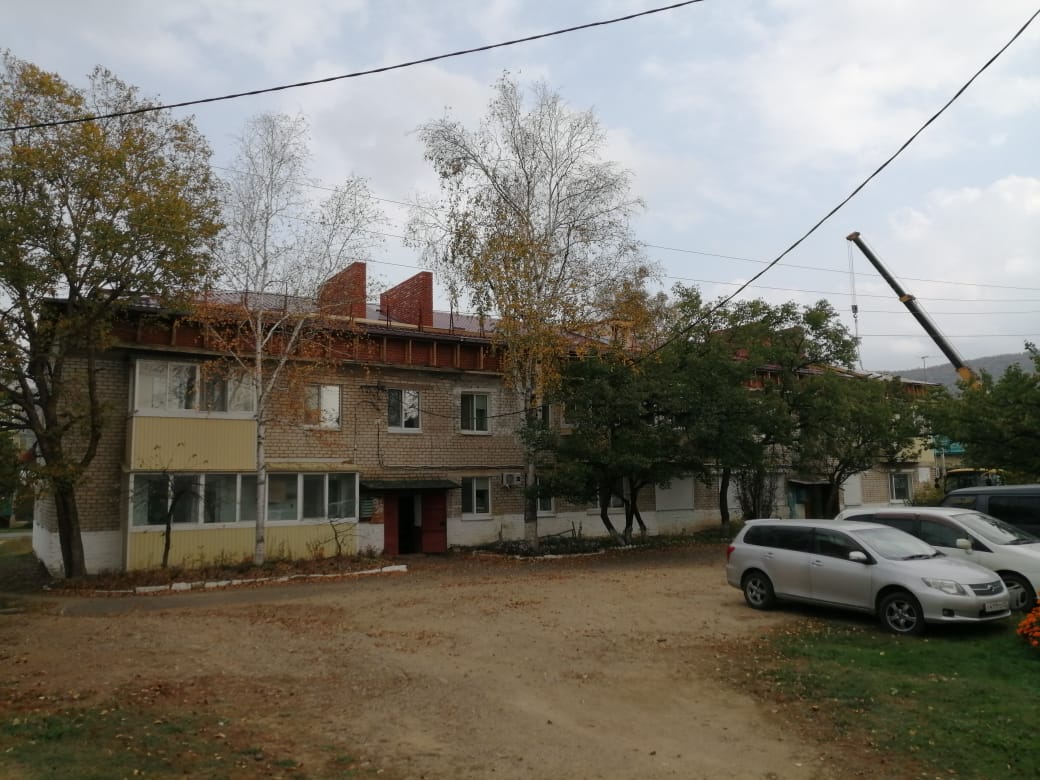 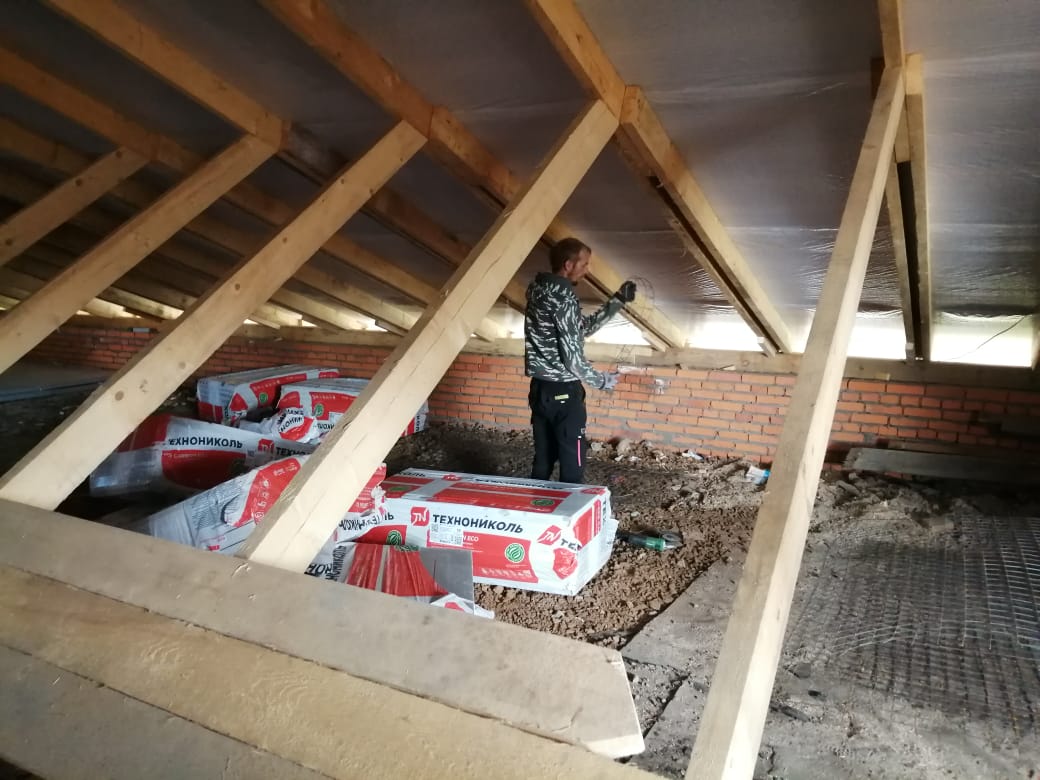 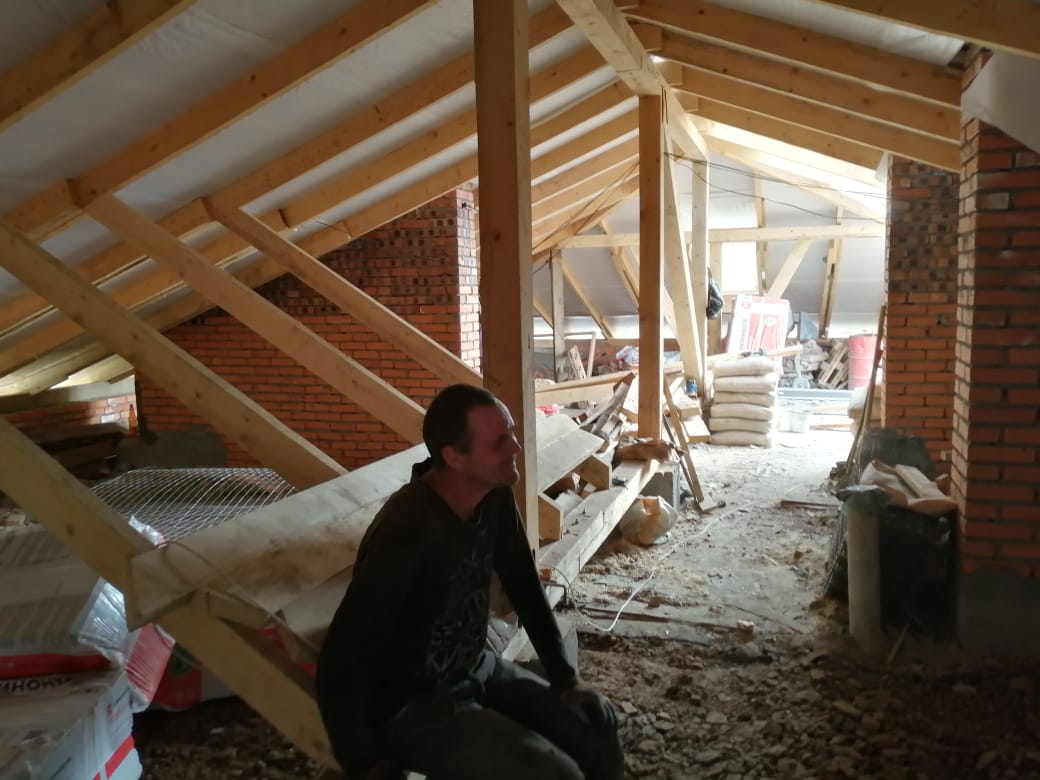 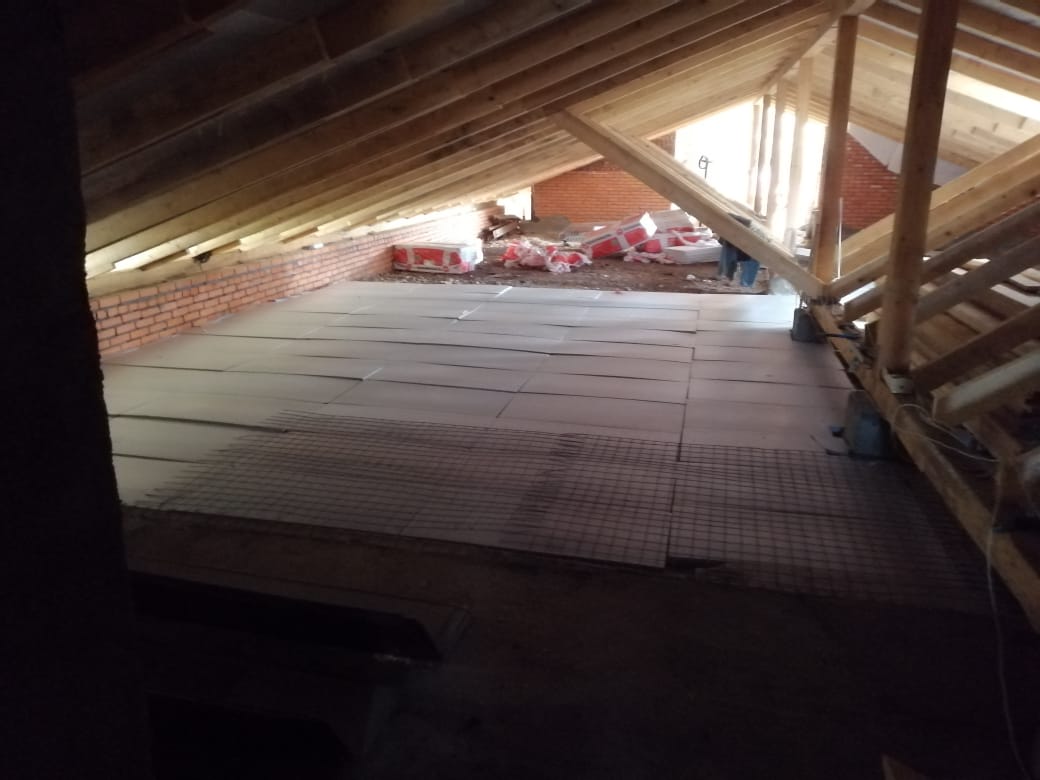 